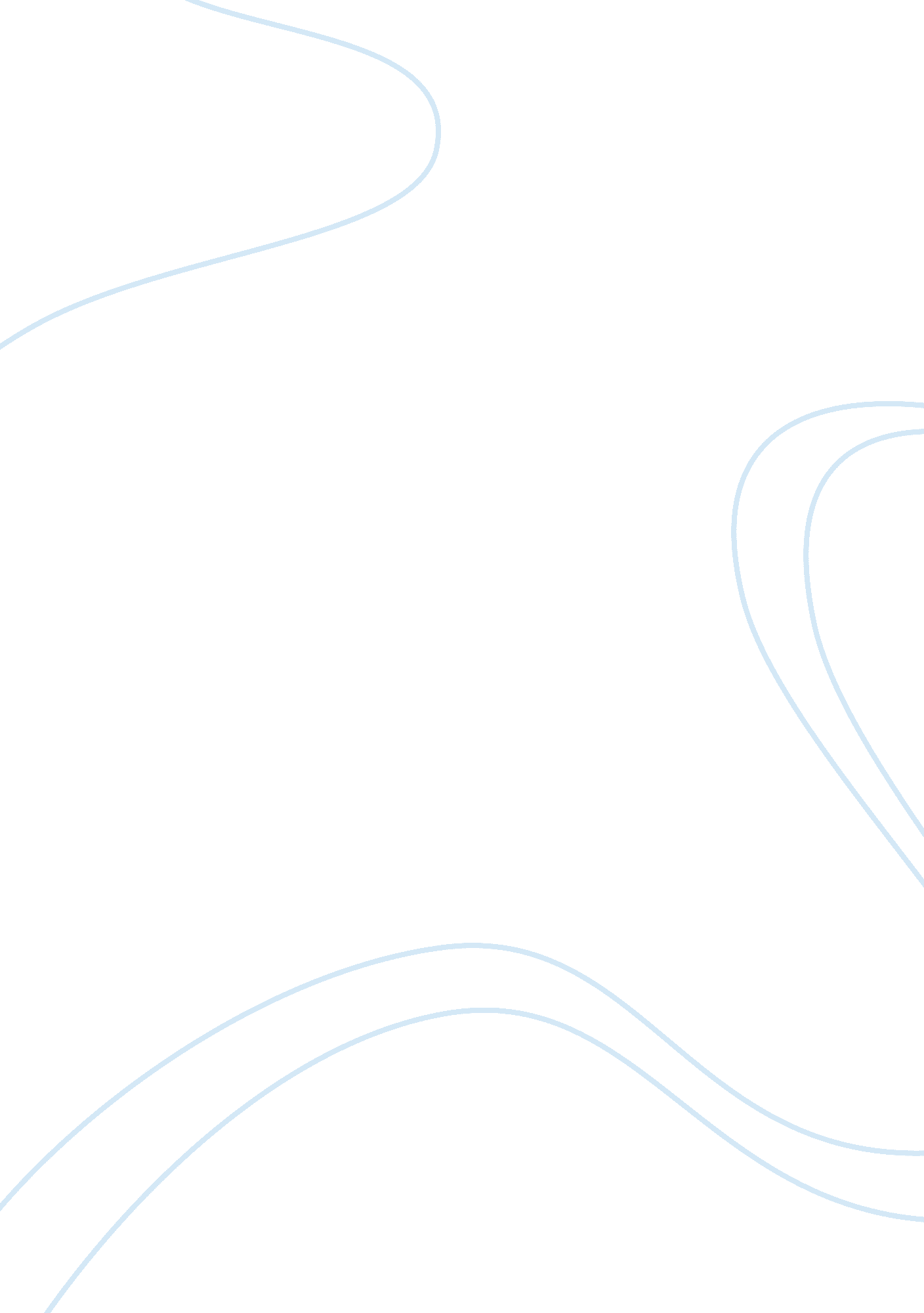 Ideas about parenting by reilly, aPsychology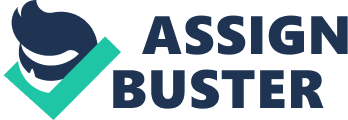 Parenting Parenting The scenario is that my 17 years old has just informed me that she is pregnant. I would apply the attachment theory and more specifically the attachment parenting theory which was theorized by William Sears (Reilly, 2010, p. 86). The attachment parenting theory is influenced by the attachment theory which states that all children create a very strong connection with their parents and caregivers and this attachment can have a lifelong impact. The theory asserts that if parents become sensitive towards their children, their children see them as a secure base and look up to them for emotional assistance. If my 17 year old is informing me that she is pregnant, this shows that my 17 year old is emotionally attached towards me and is seeking assistance and advice from me. Following the attachment theory I should be concerned for her and should be ready to help her during this emotional stage. Instead of not accepting her mistake of teenage pregnancy, I need to stand by her and assist her in whatever decision she takes and even advice her regarding the options she has. I have to be positive about the entire situation and inform her that there is nothing to worry, being positive about a situation is one of the eight principles of attachment parenting theory. I have to inform her about the pros and cons of both having the baby and abortioning the baby and have to take her perspective in consideration while she makes the final decision. 
References 
Reilly, A. (2010). Encyclopedia of motherhood. Thousand Oaks, Calif.: Sage Publications. 